Google über die Zukunft des Internets im TourismusGoogle referierte am diesjährigen Tourismus Innovation Day am 10. Oktober 2016 im Hotel Donauschlinge in Haibach/OÖ über die Zukunft des Internets. Weitere spannende Vorträge zum Thema Innovation im Tourismus sahen die mehr als 30 Teilnehmer.Extra aus Irland reiseten Vertreter von Google Europa, um über die weiteren Entwicklungen des Internets im Tourismus zu sprechen.Im Zeitalter der Digitalisierung drehen sich Trends so schnell wie noch nie zuvor. Neue globale Player, Smartphones und Apps sorgen täglich für neue Entwicklungen, die Entscheidungen markant beeinflussen können. Die frühe Identifizierung dieser Entwicklungen prägen zunehmend den Geschäftserfolg des Tourismus und der Hotellerie. In diesem Vortrag präsentierte Google die neuesten Zahlen, Daten und Fakten und zeigten auf, wie sich die Branche für das digitale Zeitalter zukunftsorientiert rüsten kann.Die Teilnehmer bekamen weitere spannende Ausblicke in die Zukunft von bekannten Branchenspezialisten. Die mehrfach ausgezeichnete Onlinemarketingagentur Emagnetix, zeigt wie die Gästebegeisterung im Web beginnt und die für den Tourismus spezialisierte Internetagentur Xortex, wie das Internet als zukünftiger Servicekanal noch mehr an Bedeutung gewinnen wird. Eine spannende und unterhaltsame Zeitreise in der Entwicklung des Tourismusmarketings von 1950 bis morgen von G7 Tourismusberatung, verdeutlichte den Teilnehmern, wie sich das Marketing ständig verändert hat, weiter verändern wird und eine Strategie zum Erfolg führen kann.Viele weitere Prozesse sind im Tourismus einem ständigen Wandel unterzogen. Die Fachexperten des bekannten und renommierten Beratungsunternehmens conos gmbh verdeutlichten die anstehenden Veränderungen in der Gastronomie und im ohnedies bereits schwierigen Bereich des Personalwesens.Der Tourismus Innovation Day zeigte in den interessierten Teilnehmern die möglichen zukünftigen Entwicklungen im Tourismus.Der Tourismus Innovation Day fand heuer bereits zum 2. Mal in der beeindruckenden Umgebung der Schlögener Schlinge im Hotel Donauschlinge, direkt an der Donau gelegen, statt.2.137 Zeichen
Abdruck honorarfrei,
Belegexemplar erbeten!Weitere Informationen:G7 Tourismusberatung Gmbh, A-4101 Feldkirchen, Waidholz 4Christian Grünbart MMBA Msc / EigentümerTel: 0043 (0) 664 5162551 / gruenbart@gsieben.at / www.gsieben.at / www.tid2016.at 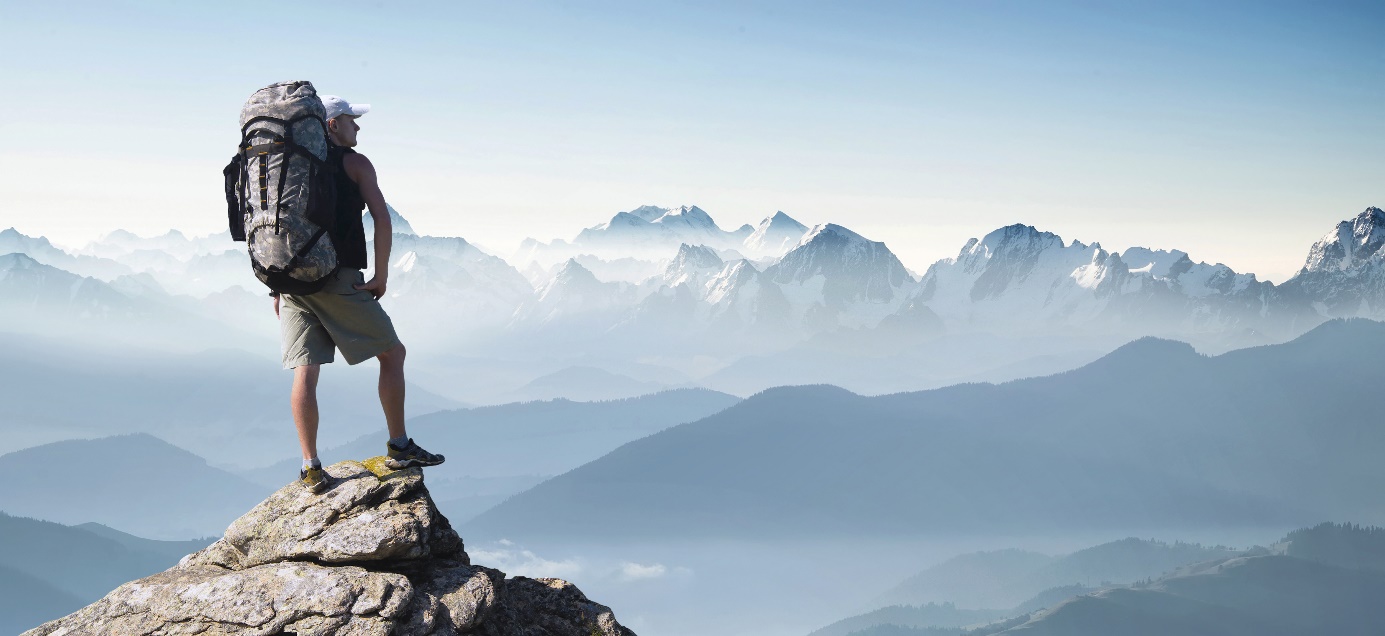 Fotoquelle: Fotolia / G7 Tourimusberatung Gmbh, Foto kann honorarfrei verwendet werden